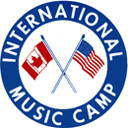 2021 INTERNATIONAL MUSIC CAMP 
North Dakota Federation of Music Clubs Scholarship Application FormApplicant InformationApplicant InformationNDFMC Music Teacher:Desired Programming (please list all that apply and indicate IMC @ Home or IMC On the Road):NDFMC Music Teacher:Desired Programming (please list all that apply and indicate IMC @ Home or IMC On the Road):Financial InformationFinancial InformationThis information is kept strictly confidential, but it is necessary to evaluate the level of this awardThis information is kept strictly confidential, but it is necessary to evaluate the level of this award
Number of Adults in the Household:_______     Number of Children in the Household:_______Household income as reported to the IRS/Revenue Canada in most recent tax year:Below $15,000                    $25,000-$30,000                      $35,000-$40,000$15,000-$25,000                 $30,000-$35,000                       Above $40,000How much can you contribute to the total fee if awarded a partial scholarship?_____________Are there any circumstances to be considered in your application?
______________________________________________________________________________________________________________________________________________________________________________________Send application to:International Music Camp, Attn: Scholarship Programs, 111 11th Ave SW, Suite #3;  Minot, ND 58701Phone: 701-838-8472   Fax: 701-838-1351E-mail: info@internationalmusiccamp.comApplication deadline is 5:00pm CST, Friday, May 7, 2021All applicants will be notified by May 14, 2021
Number of Adults in the Household:_______     Number of Children in the Household:_______Household income as reported to the IRS/Revenue Canada in most recent tax year:Below $15,000                    $25,000-$30,000                      $35,000-$40,000$15,000-$25,000                 $30,000-$35,000                       Above $40,000How much can you contribute to the total fee if awarded a partial scholarship?_____________Are there any circumstances to be considered in your application?
______________________________________________________________________________________________________________________________________________________________________________________Send application to:International Music Camp, Attn: Scholarship Programs, 111 11th Ave SW, Suite #3;  Minot, ND 58701Phone: 701-838-8472   Fax: 701-838-1351E-mail: info@internationalmusiccamp.comApplication deadline is 5:00pm CST, Friday, May 7, 2021All applicants will be notified by May 14, 2021